SEC 2021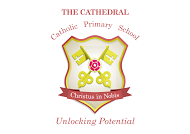 School was closed for a 1/3 of the year due to COVID Reception GLD- 52% ( 14 /27)   Year 1Phonics screening – 90% Year 2Year 2 phonics – 7 children resat the test and 1 passed. The 6 children who did not pass include 5 SEN children, 1 PA who has missed a lot of phonics. These children will receive IDL in Year 3 and intensive reading intervention. Year 6Attainment EXPGDSReading65%12%Writing62%12%Maths65%12%RWM58%8%EXP+HSReading87%40%Writing83%33%Maths80%27%GPS67%27%RWM73%23%